2735 S 99th Avenue Suite G-103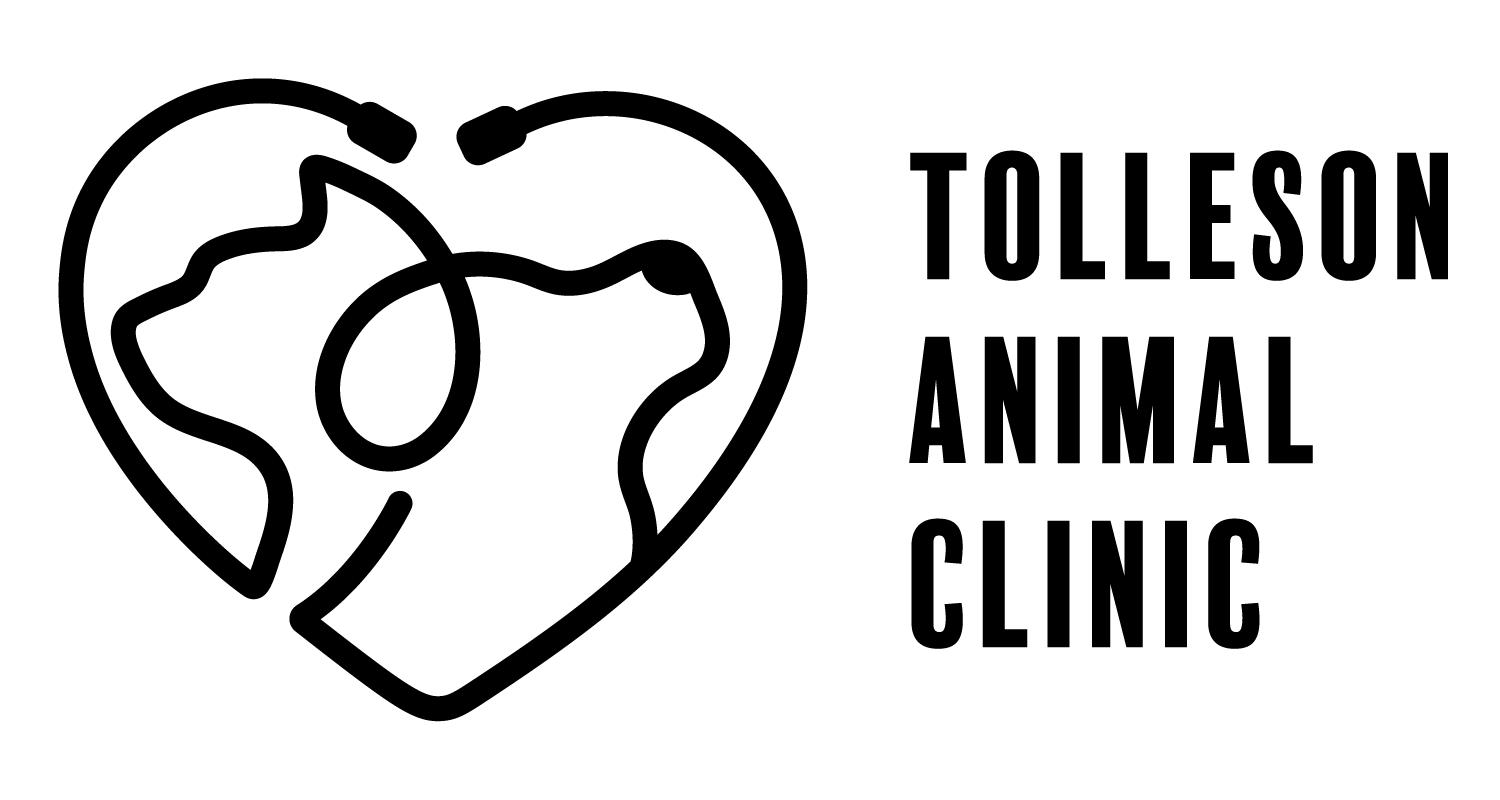 Tolleson, Arizona 85353Phone:623 936-7387Fax:623 936-6295www.tollesonanimalclinic.comVomiting & DiarrheaVomiting and/or diarrhea may occur with several different medical conditions.  Some of the medical conditions may have specific treatments, but many forms of vomiting and/or diarrhea problems are treated symptomatically in the following ways:1.  Keep you pet confined and limit its water and food intake;Water Intake: Generally, it is best to allow no water for the first twelve hours after an episode of vomiting.  Exceptions are sometimes made, depending on the age and medical condition, so be sure to contact a veterinarian regarding each episode.  While withholding water, you can give your pet one or two ice cubes to lick every two hours.  This will help keep the pet’s mouth from getting too dry.If there is no vomiting for 12 hours, while the water is being withheld, you can offer your pet a small amount of water, Pedialyte, Gatorade or broth (not bullion), every two hours.  DO NOT GIVE YOUR PET MILK!Food Intake: Generally, it is best to allow no food for the first 24 hours after an episode of vomiting.  If the pet is able to hold down liquids, after 12 hours on liquids only you may begin to offer your pet small amounts of a bland diet.  The following are suggestions for bland diets.  If your pet has diarrhea but is not vomiting, there is no need to withhold food or water; you can start your pet on a bland diet immediately.Bland diets consist of:- Hill’s i/d (available at your veterinarian)- Iams Intestinal Plus (available at your veterinarian)- A mixture of a carbohydrate and a protein from the list belowCarbohydrate			Protein- boiled white rice		 - boiled and drained - boiled potatoes		 - low fat cottage cheese- boiled plain pasta		 - boiled white meat chicken (no bones)Mix carbohydrate with one protein in a ration of 75% carbohydrate to 25% protein.  Feed approximately one cup of carbohydrate and four ounces of protein per 20 pounds of body weight.After three days on a bland diet, over the next three to four days, gradually switch your pet to its regular food by slowly adding in increasing amounts of regular pet food and decreasing amounts of bland diet food.2.  Medications: Please use all medications as directed on the label.  Use all medications until gone, unless directed otherwise by your veterinarian.3.  Follow any specific instructions given by your veterinarian.4.  Notify your veterinarian promptly if you have any questions regarding the medication or the symptoms your pet is exhibiting or if any of the following occurs:- You are unable to medicate your pet as directed- The vomiting and/or diarrhea continues, becomes worse or changes in appearance- Your pet is not responding in the way you anticipate or if further problems develop.